ČESKÉ VYSOKÉ UČENÍ TECHNICKÉ V PRAZE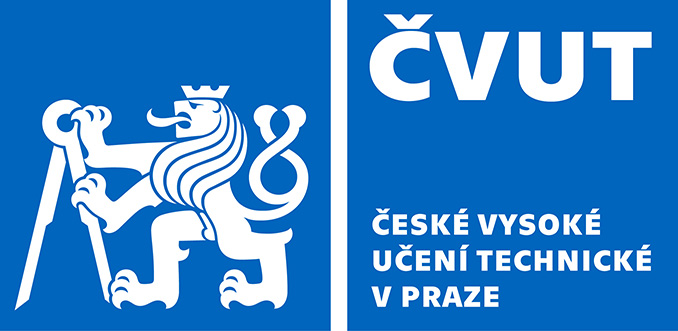 Fakulta stavebníThákurova 7, 166 29 Praha 6ZADÁNÍ  BAKALÁŘSKÉ  PRÁCEI. OSOBNÍ A STUDIJNÍ ÚDAJEII. ÚDAJE K BAKALÁŘSKÉ PRÁCIIII. PŘEVZETÍ ZADÁNÍPříjmení:Jméno:Osobní číslo:Zadávající katedra:Zadávající katedra:Zadávající katedra:Studijní program:Studijní program:Studijní obor/specializace:Studijní obor/specializace:Studijní obor/specializace:Studijní obor/specializace:Název bakalářské práce:Název bakalářské práce:Název bakalářské práce anglicky:Název bakalářské práce anglicky:Název bakalářské práce anglicky:Název bakalářské práce anglicky:Název bakalářské práce anglicky:Pokyny pro vypracování:Pokyny pro vypracování:Pokyny pro vypracování:Seznam doporučené literatury:Seznam doporučené literatury:Seznam doporučené literatury:Seznam doporučené literatury:Seznam doporučené literatury:Jméno vedoucího bakalářské práce:Jméno vedoucího bakalářské práce:Jméno vedoucího bakalářské práce:Jméno vedoucího bakalářské práce:Jméno vedoucího bakalářské práce:Jméno vedoucího bakalářské práce:Datum zadání bakalářské práce:Datum zadání bakalářské práce:Datum zadání bakalářské práce:Datum zadání bakalářské práce:Termín odevzdání BP v IS KOS:Termín odevzdání BP v IS KOS:Údaj uveďte v souladu s datem v časovém plánu příslušného ak. rokuÚdaj uveďte v souladu s datem v časovém plánu příslušného ak. rokuÚdaj uveďte v souladu s datem v časovém plánu příslušného ak. rokuÚdaj uveďte v souladu s datem v časovém plánu příslušného ak. rokuPodpis vedoucího prácePodpis vedoucího prácePodpis vedoucího prácePodpis vedoucího prácePodpis vedoucího prácePodpis vedoucího prácePodpis vedoucího katedryPodpis vedoucího katedryBeru na vědomí, že jsem povinen vypracovat bakalářskou práci samostatně, bez cizí pomoci, s výjimkou poskytnutých konzultací. Seznam použité literatury, jiných pramenů a jmen konzultantů je nutné uvést v bakalářské práci a při citování postupovat v souladu s metodickou příručkou ČVUT „Jak psát vysokoškolské závěrečné práce“ a metodickým pokynem ČVUT „O dodržování etických principů při přípravě vysokoškolských závěrečných prací“.Beru na vědomí, že jsem povinen vypracovat bakalářskou práci samostatně, bez cizí pomoci, s výjimkou poskytnutých konzultací. Seznam použité literatury, jiných pramenů a jmen konzultantů je nutné uvést v bakalářské práci a při citování postupovat v souladu s metodickou příručkou ČVUT „Jak psát vysokoškolské závěrečné práce“ a metodickým pokynem ČVUT „O dodržování etických principů při přípravě vysokoškolských závěrečných prací“.Beru na vědomí, že jsem povinen vypracovat bakalářskou práci samostatně, bez cizí pomoci, s výjimkou poskytnutých konzultací. Seznam použité literatury, jiných pramenů a jmen konzultantů je nutné uvést v bakalářské práci a při citování postupovat v souladu s metodickou příručkou ČVUT „Jak psát vysokoškolské závěrečné práce“ a metodickým pokynem ČVUT „O dodržování etických principů při přípravě vysokoškolských závěrečných prací“.Beru na vědomí, že jsem povinen vypracovat bakalářskou práci samostatně, bez cizí pomoci, s výjimkou poskytnutých konzultací. Seznam použité literatury, jiných pramenů a jmen konzultantů je nutné uvést v bakalářské práci a při citování postupovat v souladu s metodickou příručkou ČVUT „Jak psát vysokoškolské závěrečné práce“ a metodickým pokynem ČVUT „O dodržování etických principů při přípravě vysokoškolských závěrečných prací“.Beru na vědomí, že jsem povinen vypracovat bakalářskou práci samostatně, bez cizí pomoci, s výjimkou poskytnutých konzultací. Seznam použité literatury, jiných pramenů a jmen konzultantů je nutné uvést v bakalářské práci a při citování postupovat v souladu s metodickou příručkou ČVUT „Jak psát vysokoškolské závěrečné práce“ a metodickým pokynem ČVUT „O dodržování etických principů při přípravě vysokoškolských závěrečných prací“.Datum převzetí zadáníPodpis studenta(ky)